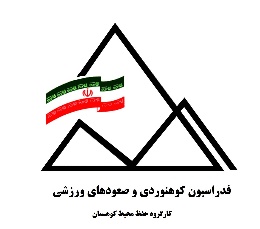 فرم ارسال رزومه دوره مدرسی حفظ محیط کوهستانپاییز 1397مشخصات فردی:نام و نام خانوادگی:شماره ملی:آدرس:پست الکترونیک:شماره تماس:اطلاعات تحصیلی:مدرک تحصیلی:        کارشناسی□	کارشناسی ارشد□	دکترا□رشته و گرایش تحصیلی:دانشگاه محل اخذ مدرک:سال اخذ مدرک:عنوان پایان نامه یا رساله:سوابق کوهنوردی:لطفاً تنها عنوان مدارک رسمی اخذ شده از فدراسیون کوهنوردی ذکر گرددسوابق کاری و داوطلبانه و دوره های مرتبط با محیط زیست کوهستان:لطفاً در یک پاراگراف به شکل مختصر عنوان گردد